Class 3                 Class 4statement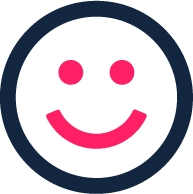 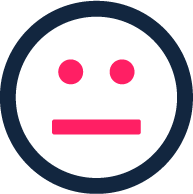 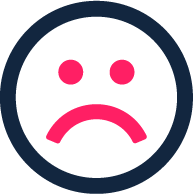 YESYESYESYESSometimesSometimesSometimesSometimesSometimesNONONONONONODo you enjoy your Spanish Lesson? 442211133111111Do you think you have made progress in Spanish since you started at the beginning of Year 3664422Do you enjoy learning new vocabulary in our Spanish assemblies? 334422222111QUESTIONANSWERANSWERANSWERANSWERANSWERANSWERANSWERANSWERANSWERANSWERANSWERANSWERANSWERANSWERANSWERReadingReadingReadingWritingWritingWritingSpeaking                Speaking                Speaking                Speaking                Speaking                ListeningListeningListeningListeningWhich aspect of Spanish do you find the easiest?     1                           1                      222223334Which aspect of Spanish do you find the hardest?322  2  221                                      1                                      1111My favorite language topic this year has been…Vegetables (5) Ancient Britain (1)Vegetables (5) Ancient Britain (1)Vegetables (5) Ancient Britain (1)Vegetables (5) Ancient Britain (1)Vegetables (5) Ancient Britain (1)Vegetables (5) Ancient Britain (1)The Date (2)  Planets (3)   My Home(1)The Date (2)  Planets (3)   My Home(1)The Date (2)  Planets (3)   My Home(1)The Date (2)  Planets (3)   My Home(1)The Date (2)  Planets (3)   My Home(1)The Date (2)  Planets (3)   My Home(1)The Date (2)  Planets (3)   My Home(1)The Date (2)  Planets (3)   My Home(1)The Date (2)  Planets (3)   My Home(1)I would improve my Spanish lessons …By Playing more Language Angel gamesLearning and singing more Spanish songs More role play. (pretending to have conversations/ interactions) like a shop or cafeBy seeing how languages lessons are taught in high school and will impact my future learningBy having a teacher who could speak fluent Spanish.By Playing more Language Angel gamesLearning and singing more Spanish songs More role play. (pretending to have conversations/ interactions) like a shop or cafeBy seeing how languages lessons are taught in high school and will impact my future learningBy having a teacher who could speak fluent Spanish.By Playing more Language Angel gamesLearning and singing more Spanish songs More role play. (pretending to have conversations/ interactions) like a shop or cafeBy seeing how languages lessons are taught in high school and will impact my future learningBy having a teacher who could speak fluent Spanish.By Playing more Language Angel gamesLearning and singing more Spanish songs More role play. (pretending to have conversations/ interactions) like a shop or cafeBy seeing how languages lessons are taught in high school and will impact my future learningBy having a teacher who could speak fluent Spanish.By Playing more Language Angel gamesLearning and singing more Spanish songs More role play. (pretending to have conversations/ interactions) like a shop or cafeBy seeing how languages lessons are taught in high school and will impact my future learningBy having a teacher who could speak fluent Spanish.By Playing more Language Angel gamesLearning and singing more Spanish songs More role play. (pretending to have conversations/ interactions) like a shop or cafeBy seeing how languages lessons are taught in high school and will impact my future learningBy having a teacher who could speak fluent Spanish.By Playing more Language Angel gamesLearning and singing more Spanish songs More role play. (pretending to have conversations/ interactions) like a shop or cafeBy seeing how languages lessons are taught in high school and will impact my future learningBy having a teacher who could speak fluent Spanish.By Playing more Language Angel gamesLearning and singing more Spanish songs More role play. (pretending to have conversations/ interactions) like a shop or cafeBy seeing how languages lessons are taught in high school and will impact my future learningBy having a teacher who could speak fluent Spanish.By Playing more Language Angel gamesLearning and singing more Spanish songs More role play. (pretending to have conversations/ interactions) like a shop or cafeBy seeing how languages lessons are taught in high school and will impact my future learningBy having a teacher who could speak fluent Spanish.By Playing more Language Angel gamesLearning and singing more Spanish songs More role play. (pretending to have conversations/ interactions) like a shop or cafeBy seeing how languages lessons are taught in high school and will impact my future learningBy having a teacher who could speak fluent Spanish.33333I would improve my Spanish lessons …By Playing more Language Angel gamesLearning and singing more Spanish songs More role play. (pretending to have conversations/ interactions) like a shop or cafeBy seeing how languages lessons are taught in high school and will impact my future learningBy having a teacher who could speak fluent Spanish.By Playing more Language Angel gamesLearning and singing more Spanish songs More role play. (pretending to have conversations/ interactions) like a shop or cafeBy seeing how languages lessons are taught in high school and will impact my future learningBy having a teacher who could speak fluent Spanish.By Playing more Language Angel gamesLearning and singing more Spanish songs More role play. (pretending to have conversations/ interactions) like a shop or cafeBy seeing how languages lessons are taught in high school and will impact my future learningBy having a teacher who could speak fluent Spanish.By Playing more Language Angel gamesLearning and singing more Spanish songs More role play. (pretending to have conversations/ interactions) like a shop or cafeBy seeing how languages lessons are taught in high school and will impact my future learningBy having a teacher who could speak fluent Spanish.By Playing more Language Angel gamesLearning and singing more Spanish songs More role play. (pretending to have conversations/ interactions) like a shop or cafeBy seeing how languages lessons are taught in high school and will impact my future learningBy having a teacher who could speak fluent Spanish.By Playing more Language Angel gamesLearning and singing more Spanish songs More role play. (pretending to have conversations/ interactions) like a shop or cafeBy seeing how languages lessons are taught in high school and will impact my future learningBy having a teacher who could speak fluent Spanish.By Playing more Language Angel gamesLearning and singing more Spanish songs More role play. (pretending to have conversations/ interactions) like a shop or cafeBy seeing how languages lessons are taught in high school and will impact my future learningBy having a teacher who could speak fluent Spanish.By Playing more Language Angel gamesLearning and singing more Spanish songs More role play. (pretending to have conversations/ interactions) like a shop or cafeBy seeing how languages lessons are taught in high school and will impact my future learningBy having a teacher who could speak fluent Spanish.By Playing more Language Angel gamesLearning and singing more Spanish songs More role play. (pretending to have conversations/ interactions) like a shop or cafeBy seeing how languages lessons are taught in high school and will impact my future learningBy having a teacher who could speak fluent Spanish.By Playing more Language Angel gamesLearning and singing more Spanish songs More role play. (pretending to have conversations/ interactions) like a shop or cafeBy seeing how languages lessons are taught in high school and will impact my future learningBy having a teacher who could speak fluent Spanish.55544I would improve my Spanish lessons …By Playing more Language Angel gamesLearning and singing more Spanish songs More role play. (pretending to have conversations/ interactions) like a shop or cafeBy seeing how languages lessons are taught in high school and will impact my future learningBy having a teacher who could speak fluent Spanish.By Playing more Language Angel gamesLearning and singing more Spanish songs More role play. (pretending to have conversations/ interactions) like a shop or cafeBy seeing how languages lessons are taught in high school and will impact my future learningBy having a teacher who could speak fluent Spanish.By Playing more Language Angel gamesLearning and singing more Spanish songs More role play. (pretending to have conversations/ interactions) like a shop or cafeBy seeing how languages lessons are taught in high school and will impact my future learningBy having a teacher who could speak fluent Spanish.By Playing more Language Angel gamesLearning and singing more Spanish songs More role play. (pretending to have conversations/ interactions) like a shop or cafeBy seeing how languages lessons are taught in high school and will impact my future learningBy having a teacher who could speak fluent Spanish.By Playing more Language Angel gamesLearning and singing more Spanish songs More role play. (pretending to have conversations/ interactions) like a shop or cafeBy seeing how languages lessons are taught in high school and will impact my future learningBy having a teacher who could speak fluent Spanish.By Playing more Language Angel gamesLearning and singing more Spanish songs More role play. (pretending to have conversations/ interactions) like a shop or cafeBy seeing how languages lessons are taught in high school and will impact my future learningBy having a teacher who could speak fluent Spanish.By Playing more Language Angel gamesLearning and singing more Spanish songs More role play. (pretending to have conversations/ interactions) like a shop or cafeBy seeing how languages lessons are taught in high school and will impact my future learningBy having a teacher who could speak fluent Spanish.By Playing more Language Angel gamesLearning and singing more Spanish songs More role play. (pretending to have conversations/ interactions) like a shop or cafeBy seeing how languages lessons are taught in high school and will impact my future learningBy having a teacher who could speak fluent Spanish.By Playing more Language Angel gamesLearning and singing more Spanish songs More role play. (pretending to have conversations/ interactions) like a shop or cafeBy seeing how languages lessons are taught in high school and will impact my future learningBy having a teacher who could speak fluent Spanish.By Playing more Language Angel gamesLearning and singing more Spanish songs More role play. (pretending to have conversations/ interactions) like a shop or cafeBy seeing how languages lessons are taught in high school and will impact my future learningBy having a teacher who could speak fluent Spanish.22233I would improve my Spanish lessons …By Playing more Language Angel gamesLearning and singing more Spanish songs More role play. (pretending to have conversations/ interactions) like a shop or cafeBy seeing how languages lessons are taught in high school and will impact my future learningBy having a teacher who could speak fluent Spanish.By Playing more Language Angel gamesLearning and singing more Spanish songs More role play. (pretending to have conversations/ interactions) like a shop or cafeBy seeing how languages lessons are taught in high school and will impact my future learningBy having a teacher who could speak fluent Spanish.By Playing more Language Angel gamesLearning and singing more Spanish songs More role play. (pretending to have conversations/ interactions) like a shop or cafeBy seeing how languages lessons are taught in high school and will impact my future learningBy having a teacher who could speak fluent Spanish.By Playing more Language Angel gamesLearning and singing more Spanish songs More role play. (pretending to have conversations/ interactions) like a shop or cafeBy seeing how languages lessons are taught in high school and will impact my future learningBy having a teacher who could speak fluent Spanish.By Playing more Language Angel gamesLearning and singing more Spanish songs More role play. (pretending to have conversations/ interactions) like a shop or cafeBy seeing how languages lessons are taught in high school and will impact my future learningBy having a teacher who could speak fluent Spanish.By Playing more Language Angel gamesLearning and singing more Spanish songs More role play. (pretending to have conversations/ interactions) like a shop or cafeBy seeing how languages lessons are taught in high school and will impact my future learningBy having a teacher who could speak fluent Spanish.By Playing more Language Angel gamesLearning and singing more Spanish songs More role play. (pretending to have conversations/ interactions) like a shop or cafeBy seeing how languages lessons are taught in high school and will impact my future learningBy having a teacher who could speak fluent Spanish.By Playing more Language Angel gamesLearning and singing more Spanish songs More role play. (pretending to have conversations/ interactions) like a shop or cafeBy seeing how languages lessons are taught in high school and will impact my future learningBy having a teacher who could speak fluent Spanish.By Playing more Language Angel gamesLearning and singing more Spanish songs More role play. (pretending to have conversations/ interactions) like a shop or cafeBy seeing how languages lessons are taught in high school and will impact my future learningBy having a teacher who could speak fluent Spanish.By Playing more Language Angel gamesLearning and singing more Spanish songs More role play. (pretending to have conversations/ interactions) like a shop or cafeBy seeing how languages lessons are taught in high school and will impact my future learningBy having a teacher who could speak fluent Spanish.I would improve my Spanish lessons …By Playing more Language Angel gamesLearning and singing more Spanish songs More role play. (pretending to have conversations/ interactions) like a shop or cafeBy seeing how languages lessons are taught in high school and will impact my future learningBy having a teacher who could speak fluent Spanish.By Playing more Language Angel gamesLearning and singing more Spanish songs More role play. (pretending to have conversations/ interactions) like a shop or cafeBy seeing how languages lessons are taught in high school and will impact my future learningBy having a teacher who could speak fluent Spanish.By Playing more Language Angel gamesLearning and singing more Spanish songs More role play. (pretending to have conversations/ interactions) like a shop or cafeBy seeing how languages lessons are taught in high school and will impact my future learningBy having a teacher who could speak fluent Spanish.By Playing more Language Angel gamesLearning and singing more Spanish songs More role play. (pretending to have conversations/ interactions) like a shop or cafeBy seeing how languages lessons are taught in high school and will impact my future learningBy having a teacher who could speak fluent Spanish.By Playing more Language Angel gamesLearning and singing more Spanish songs More role play. (pretending to have conversations/ interactions) like a shop or cafeBy seeing how languages lessons are taught in high school and will impact my future learningBy having a teacher who could speak fluent Spanish.By Playing more Language Angel gamesLearning and singing more Spanish songs More role play. (pretending to have conversations/ interactions) like a shop or cafeBy seeing how languages lessons are taught in high school and will impact my future learningBy having a teacher who could speak fluent Spanish.By Playing more Language Angel gamesLearning and singing more Spanish songs More role play. (pretending to have conversations/ interactions) like a shop or cafeBy seeing how languages lessons are taught in high school and will impact my future learningBy having a teacher who could speak fluent Spanish.By Playing more Language Angel gamesLearning and singing more Spanish songs More role play. (pretending to have conversations/ interactions) like a shop or cafeBy seeing how languages lessons are taught in high school and will impact my future learningBy having a teacher who could speak fluent Spanish.By Playing more Language Angel gamesLearning and singing more Spanish songs More role play. (pretending to have conversations/ interactions) like a shop or cafeBy seeing how languages lessons are taught in high school and will impact my future learningBy having a teacher who could speak fluent Spanish.By Playing more Language Angel gamesLearning and singing more Spanish songs More role play. (pretending to have conversations/ interactions) like a shop or cafeBy seeing how languages lessons are taught in high school and will impact my future learningBy having a teacher who could speak fluent Spanish.11111I would improve my Spanish lessons …By Playing more Language Angel gamesLearning and singing more Spanish songs More role play. (pretending to have conversations/ interactions) like a shop or cafeBy seeing how languages lessons are taught in high school and will impact my future learningBy having a teacher who could speak fluent Spanish.By Playing more Language Angel gamesLearning and singing more Spanish songs More role play. (pretending to have conversations/ interactions) like a shop or cafeBy seeing how languages lessons are taught in high school and will impact my future learningBy having a teacher who could speak fluent Spanish.By Playing more Language Angel gamesLearning and singing more Spanish songs More role play. (pretending to have conversations/ interactions) like a shop or cafeBy seeing how languages lessons are taught in high school and will impact my future learningBy having a teacher who could speak fluent Spanish.By Playing more Language Angel gamesLearning and singing more Spanish songs More role play. (pretending to have conversations/ interactions) like a shop or cafeBy seeing how languages lessons are taught in high school and will impact my future learningBy having a teacher who could speak fluent Spanish.By Playing more Language Angel gamesLearning and singing more Spanish songs More role play. (pretending to have conversations/ interactions) like a shop or cafeBy seeing how languages lessons are taught in high school and will impact my future learningBy having a teacher who could speak fluent Spanish.By Playing more Language Angel gamesLearning and singing more Spanish songs More role play. (pretending to have conversations/ interactions) like a shop or cafeBy seeing how languages lessons are taught in high school and will impact my future learningBy having a teacher who could speak fluent Spanish.By Playing more Language Angel gamesLearning and singing more Spanish songs More role play. (pretending to have conversations/ interactions) like a shop or cafeBy seeing how languages lessons are taught in high school and will impact my future learningBy having a teacher who could speak fluent Spanish.By Playing more Language Angel gamesLearning and singing more Spanish songs More role play. (pretending to have conversations/ interactions) like a shop or cafeBy seeing how languages lessons are taught in high school and will impact my future learningBy having a teacher who could speak fluent Spanish.By Playing more Language Angel gamesLearning and singing more Spanish songs More role play. (pretending to have conversations/ interactions) like a shop or cafeBy seeing how languages lessons are taught in high school and will impact my future learningBy having a teacher who could speak fluent Spanish.By Playing more Language Angel gamesLearning and singing more Spanish songs More role play. (pretending to have conversations/ interactions) like a shop or cafeBy seeing how languages lessons are taught in high school and will impact my future learningBy having a teacher who could speak fluent Spanish.22233